Place-Value Game CardsNumerals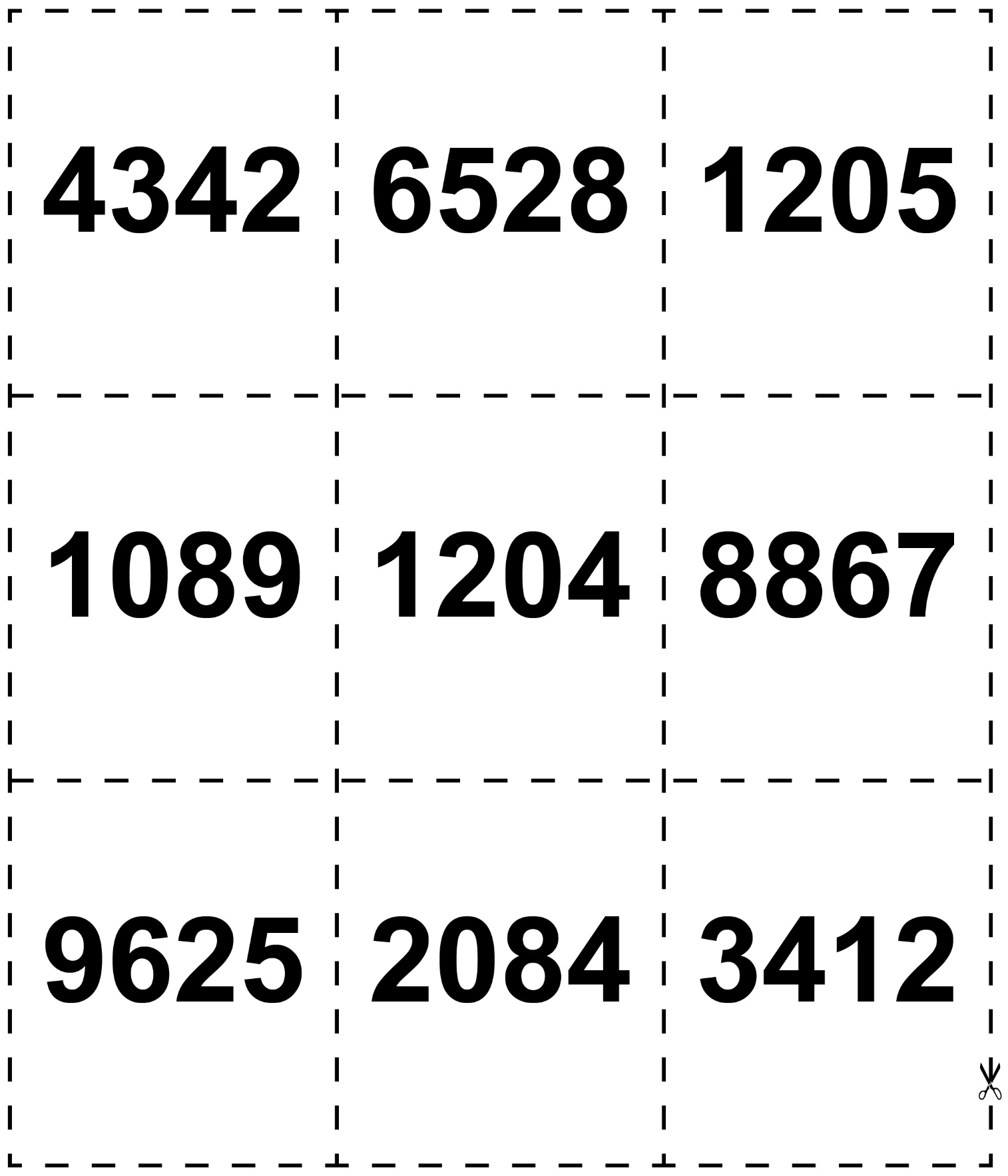 Place-Value Game CardsExpanded Form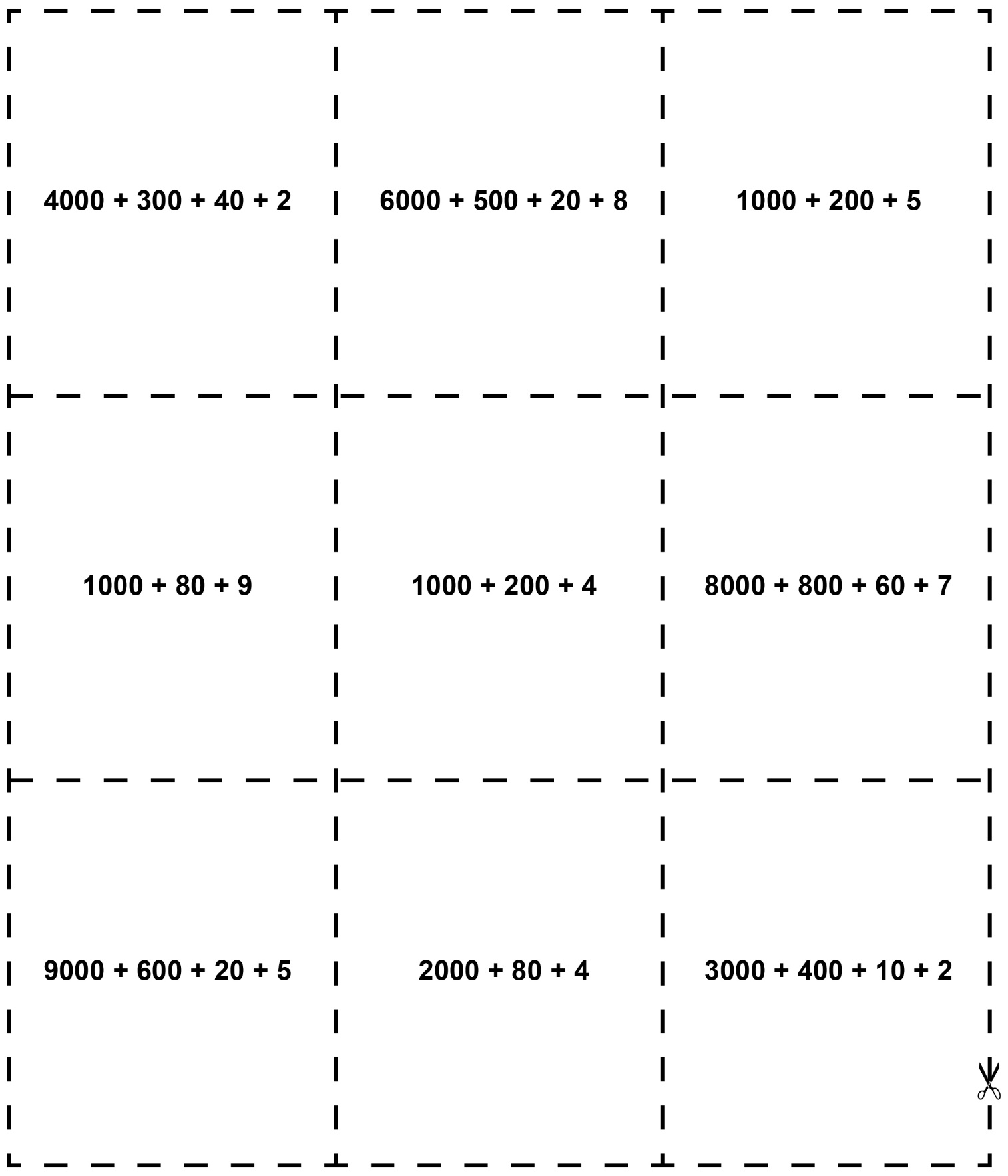 Place-Value Game CardsWords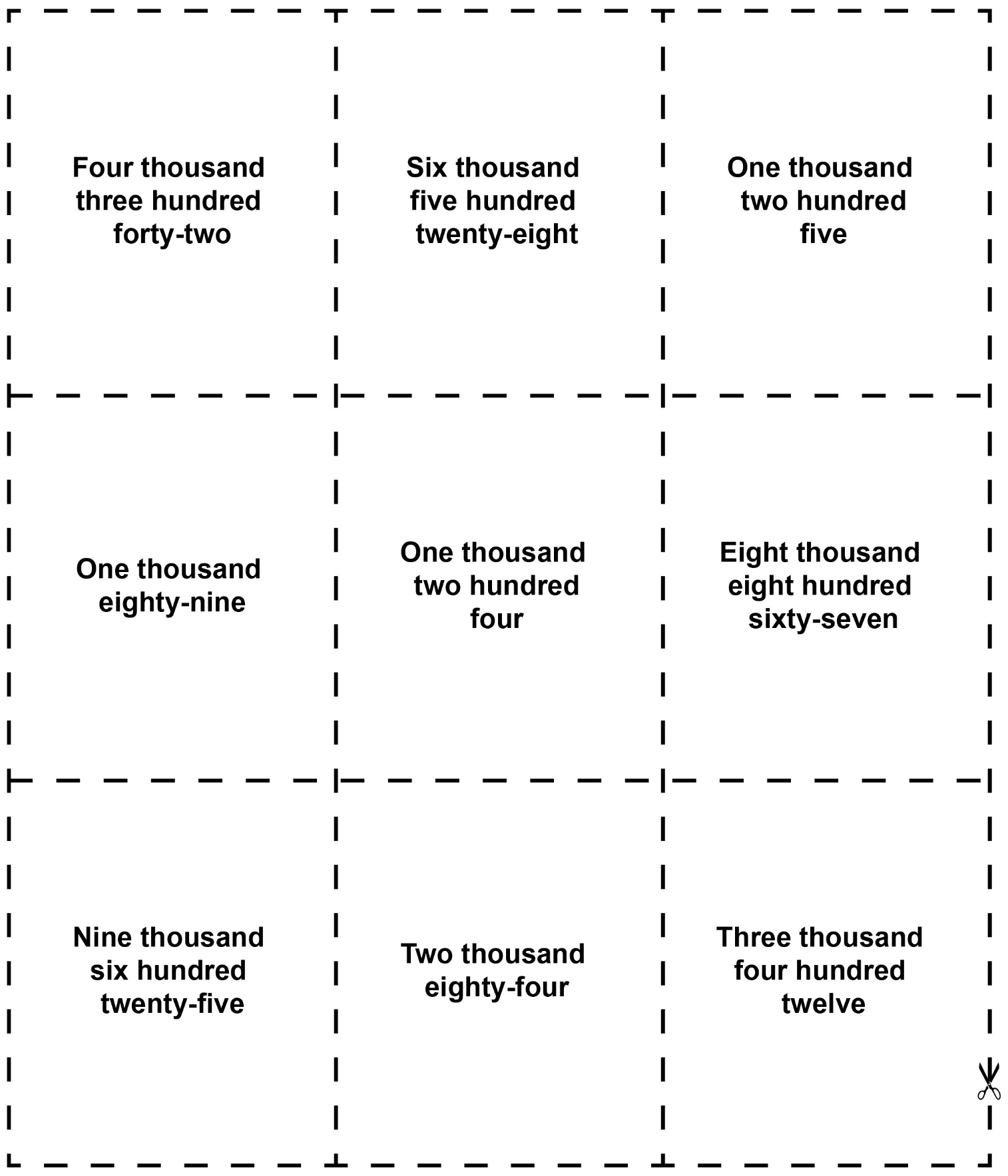 	Place-Value Game CardsBase Ten Blocks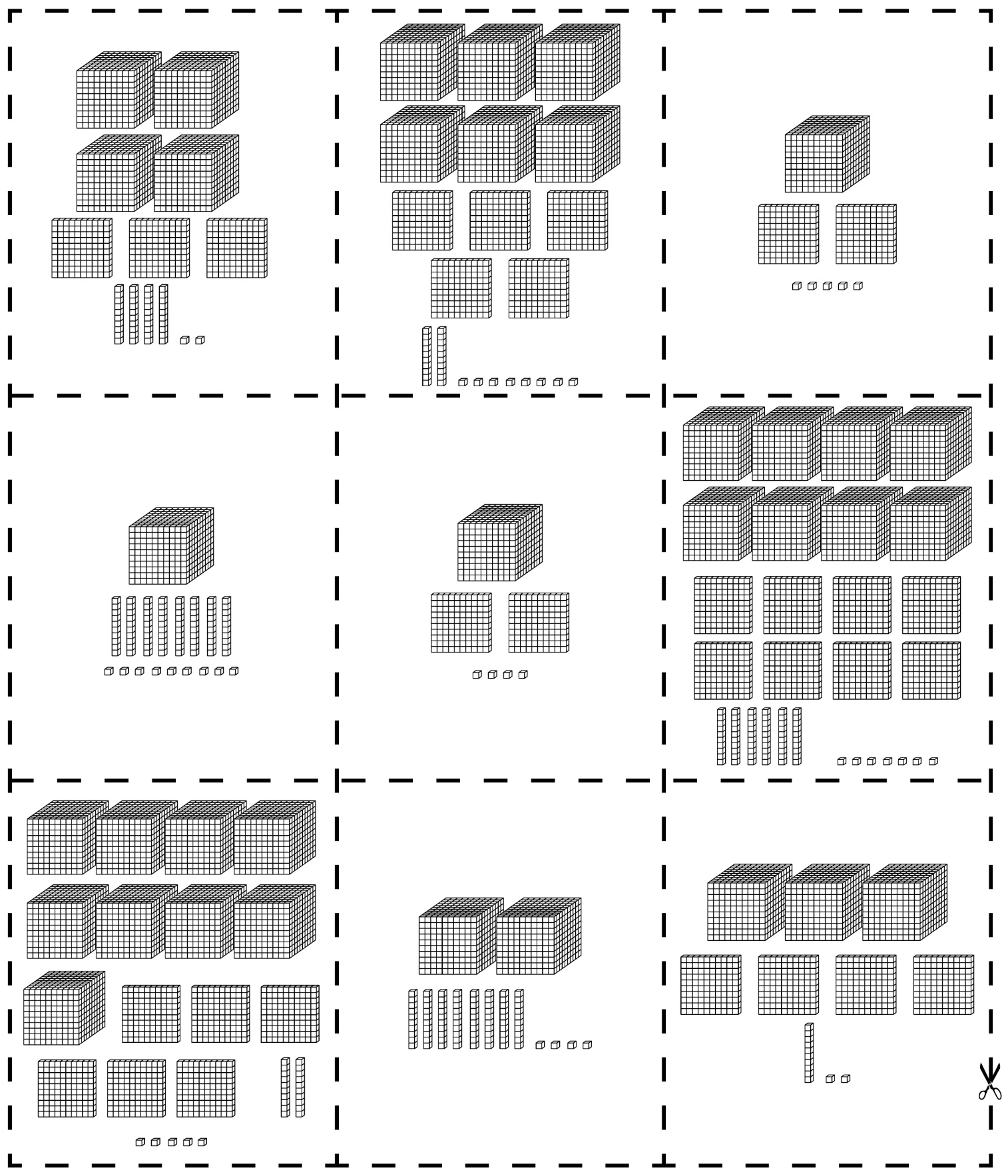 